SEC Form 4FORM 4Check this box if no longer subject to Section 16. Form 4 or Form 5 obligations may continue. See Instruction 1(b).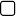 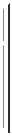 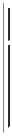 or Section 30(h) of the Investment Company Act of 1940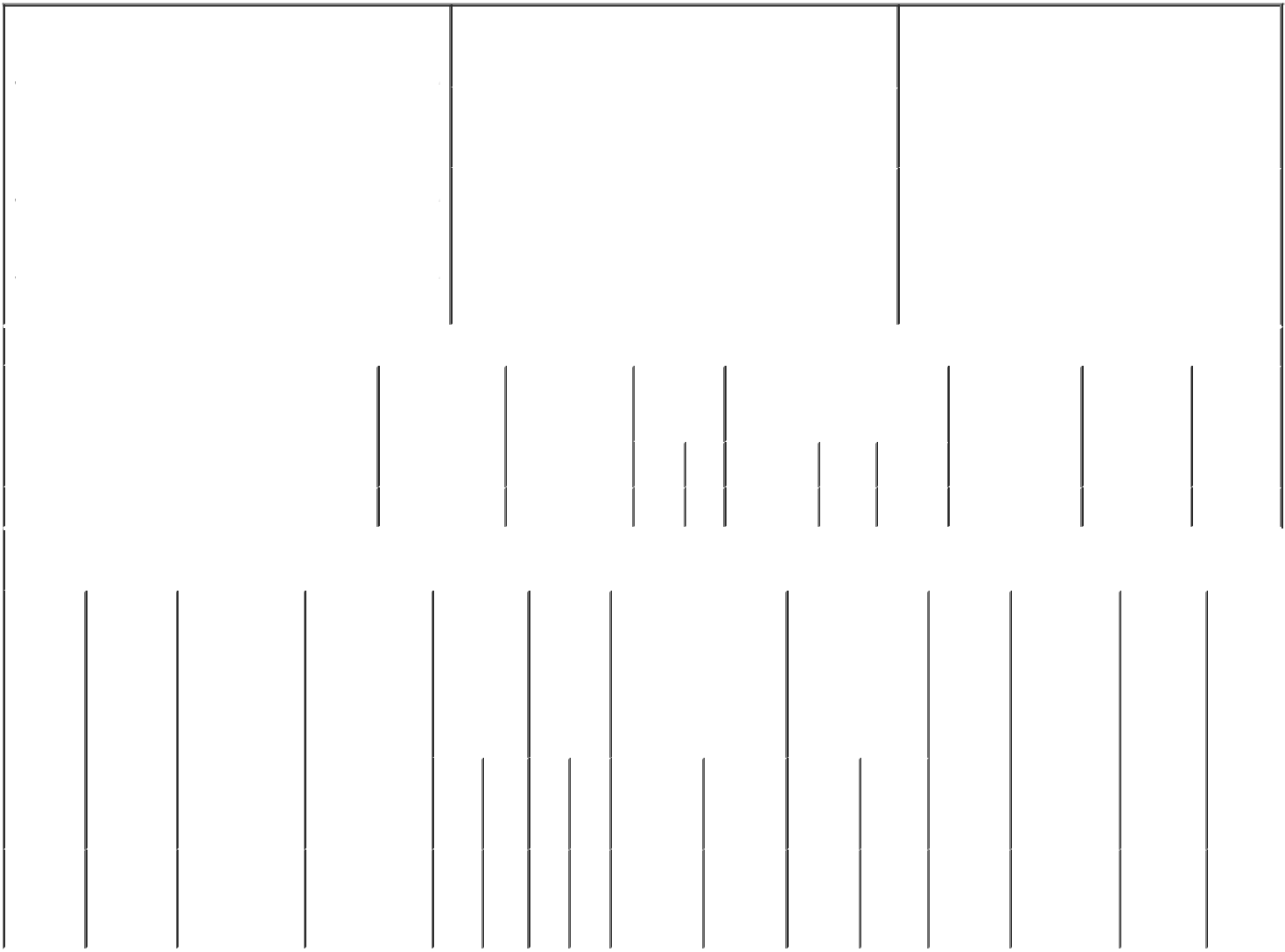 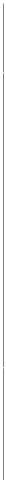 Intentional misstatements or omissions of facts constitute Federal Criminal Violations See 18 U.S.C. 1001 and 15 U.S.C. 78ff(a). Note: File three copies of this Form, one of which must be manually signed. If space is insufficient, see Instruction 6 for procedure.Persons who respond to the collection of information contained in this form are not required to respond unless the form displays a currently valid OMB Number.UNITED STATES SECURITIES AND EXCHANGE COMMISSIONWashington, D.C. 20549Washington, D.C. 20549OMB APPROVALOMB APPROVALOMB APPROVALOMB APPROVALOMB APPROVALOMB APPROVALSTATEMENT OF CHANGES IN BENEFICIAL OWNERSHIPSTATEMENT OF CHANGES IN BENEFICIAL OWNERSHIPOMB Number:3235-0287STATEMENT OF CHANGES IN BENEFICIAL OWNERSHIPEstimated average burdenEstimated average burdenEstimated average burdenEstimated average burdenEstimated average burdenEstimated average burdenFiled pursuant to Section 16(a) of the Securities Exchange Act of 1934hours per response:0.5Filed pursuant to Section 16(a) of the Securities Exchange Act of 1934Filed pursuant to Section 16(a) of the Securities Exchange Act of 19341. Name and Address of Reporting Person*1. Name and Address of Reporting Person*1. Name and Address of Reporting Person*1. Name and Address of Reporting Person*1. Name and Address of Reporting Person*1. Name and Address of Reporting Person*1. Name and Address of Reporting Person*1. Name and Address of Reporting Person*2. Issuer Name and Ticker or Trading Symbol2. Issuer Name and Ticker or Trading Symbol2. Issuer Name and Ticker or Trading Symbol2. Issuer Name and Ticker or Trading Symbol2. Issuer Name and Ticker or Trading Symbol2. Issuer Name and Ticker or Trading Symbol2. Issuer Name and Ticker or Trading Symbol2. Issuer Name and Ticker or Trading Symbol2. Issuer Name and Ticker or Trading Symbol5. Relationship of Reporting Person(s) to Issuer5. Relationship of Reporting Person(s) to Issuer5. Relationship of Reporting Person(s) to Issuer5. Relationship of Reporting Person(s) to Issuer5. Relationship of Reporting Person(s) to Issuer5. Relationship of Reporting Person(s) to Issuer5. Relationship of Reporting Person(s) to Issuer5. Relationship of Reporting Person(s) to Issuer5. Relationship of Reporting Person(s) to Issuer5. Relationship of Reporting Person(s) to Issuer5. Relationship of Reporting Person(s) to Issuer5. Relationship of Reporting Person(s) to Issuer5. Relationship of Reporting Person(s) to IssuerXu TonyXu TonyXu TonyMeta Platforms, Inc. [ META ]Meta Platforms, Inc. [ META ]Meta Platforms, Inc. [ META ]Meta Platforms, Inc. [ META ]Meta Platforms, Inc. [ META ]Meta Platforms, Inc. [ META ]Meta Platforms, Inc. [ META ]Meta Platforms, Inc. [ META ]Meta Platforms, Inc. [ META ](Check all applicable)(Check all applicable)(Check all applicable)(Check all applicable)(Check all applicable)(Check all applicable)(Check all applicable)Xu TonyXu TonyXu TonyX   DirectorX   DirectorX   DirectorX   DirectorX   DirectorX   DirectorX   Director10% Owner10% Owner10% Owner10% OwnerX   DirectorX   DirectorX   DirectorX   DirectorX   DirectorX   DirectorX   Director10% Owner10% Owner10% Owner10% OwnerOfficer (give titleOfficer (give titleOfficer (give titleOfficer (give titleOther (specifyOther (specifyOther (specifyOther (specifyOfficer (give titleOfficer (give titleOfficer (give titleOfficer (give titleOther (specifyOther (specifyOther (specifyOther (specify3. Date of Earliest Transaction (Month/Day/Year)3. Date of Earliest Transaction (Month/Day/Year)3. Date of Earliest Transaction (Month/Day/Year)3. Date of Earliest Transaction (Month/Day/Year)3. Date of Earliest Transaction (Month/Day/Year)3. Date of Earliest Transaction (Month/Day/Year)3. Date of Earliest Transaction (Month/Day/Year)3. Date of Earliest Transaction (Month/Day/Year)3. Date of Earliest Transaction (Month/Day/Year)Officer (give titleOfficer (give titleOfficer (give titleOfficer (give titleOther (specifyOther (specifyOther (specifyOther (specify(Last)(First)(First)(Middle)(Middle)3. Date of Earliest Transaction (Month/Day/Year)3. Date of Earliest Transaction (Month/Day/Year)3. Date of Earliest Transaction (Month/Day/Year)3. Date of Earliest Transaction (Month/Day/Year)3. Date of Earliest Transaction (Month/Day/Year)3. Date of Earliest Transaction (Month/Day/Year)3. Date of Earliest Transaction (Month/Day/Year)3. Date of Earliest Transaction (Month/Day/Year)3. Date of Earliest Transaction (Month/Day/Year)below)below)below)C/O META PLATFORMS, INC.C/O META PLATFORMS, INC.C/O META PLATFORMS, INC.C/O META PLATFORMS, INC.02/15/202302/15/202302/15/202302/15/202302/15/2023C/O META PLATFORMS, INC.C/O META PLATFORMS, INC.C/O META PLATFORMS, INC.C/O META PLATFORMS, INC.1601 WILLOW ROAD1601 WILLOW ROAD1601 WILLOW ROAD1601 WILLOW ROAD1601 WILLOW ROAD1601 WILLOW ROAD1601 WILLOW ROAD1601 WILLOW ROAD4. If Amendment, Date of Original Filed (Month/Day/Year)4. If Amendment, Date of Original Filed (Month/Day/Year)4. If Amendment, Date of Original Filed (Month/Day/Year)4. If Amendment, Date of Original Filed (Month/Day/Year)4. If Amendment, Date of Original Filed (Month/Day/Year)4. If Amendment, Date of Original Filed (Month/Day/Year)4. If Amendment, Date of Original Filed (Month/Day/Year)4. If Amendment, Date of Original Filed (Month/Day/Year)4. If Amendment, Date of Original Filed (Month/Day/Year)4. If Amendment, Date of Original Filed (Month/Day/Year)6. Individual or Joint/Group Filing (Check Applicable6. Individual or Joint/Group Filing (Check Applicable6. Individual or Joint/Group Filing (Check Applicable6. Individual or Joint/Group Filing (Check Applicable6. Individual or Joint/Group Filing (Check Applicable6. Individual or Joint/Group Filing (Check Applicable6. Individual or Joint/Group Filing (Check Applicable6. Individual or Joint/Group Filing (Check Applicable6. Individual or Joint/Group Filing (Check Applicable6. Individual or Joint/Group Filing (Check Applicable6. Individual or Joint/Group Filing (Check Applicable6. Individual or Joint/Group Filing (Check Applicable6. Individual or Joint/Group Filing (Check Applicable4. If Amendment, Date of Original Filed (Month/Day/Year)4. If Amendment, Date of Original Filed (Month/Day/Year)4. If Amendment, Date of Original Filed (Month/Day/Year)4. If Amendment, Date of Original Filed (Month/Day/Year)4. If Amendment, Date of Original Filed (Month/Day/Year)4. If Amendment, Date of Original Filed (Month/Day/Year)4. If Amendment, Date of Original Filed (Month/Day/Year)4. If Amendment, Date of Original Filed (Month/Day/Year)4. If Amendment, Date of Original Filed (Month/Day/Year)4. If Amendment, Date of Original Filed (Month/Day/Year)6. Individual or Joint/Group Filing (Check Applicable6. Individual or Joint/Group Filing (Check Applicable6. Individual or Joint/Group Filing (Check Applicable6. Individual or Joint/Group Filing (Check Applicable6. Individual or Joint/Group Filing (Check Applicable6. Individual or Joint/Group Filing (Check Applicable6. Individual or Joint/Group Filing (Check Applicable6. Individual or Joint/Group Filing (Check Applicable6. Individual or Joint/Group Filing (Check Applicable6. Individual or Joint/Group Filing (Check Applicable6. Individual or Joint/Group Filing (Check Applicable6. Individual or Joint/Group Filing (Check Applicable6. Individual or Joint/Group Filing (Check ApplicableLine)Line)Line)Line)Line)(Street)(Street)(Street)Line)Line)Line)Line)Line)(Street)(Street)(Street)X   Form filed by One Reporting PersonX   Form filed by One Reporting PersonX   Form filed by One Reporting PersonX   Form filed by One Reporting PersonX   Form filed by One Reporting PersonX   Form filed by One Reporting PersonX   Form filed by One Reporting PersonX   Form filed by One Reporting PersonX   Form filed by One Reporting PersonX   Form filed by One Reporting PersonX   Form filed by One Reporting PersonX   Form filed by One Reporting PersonMENLO PARK  CAMENLO PARK  CAMENLO PARK  CAMENLO PARK  CA94025Form filed by More than One ReportingForm filed by More than One ReportingForm filed by More than One ReportingForm filed by More than One ReportingForm filed by More than One ReportingForm filed by More than One ReportingForm filed by More than One ReportingForm filed by More than One ReportingForm filed by More than One ReportingForm filed by More than One ReportingPersonPerson(City)(State)(State)(Zip)(Zip)Table I - Non-Derivative Securities Acquired, Disposed of, or Beneficially OwnedTable I - Non-Derivative Securities Acquired, Disposed of, or Beneficially OwnedTable I - Non-Derivative Securities Acquired, Disposed of, or Beneficially OwnedTable I - Non-Derivative Securities Acquired, Disposed of, or Beneficially OwnedTable I - Non-Derivative Securities Acquired, Disposed of, or Beneficially OwnedTable I - Non-Derivative Securities Acquired, Disposed of, or Beneficially OwnedTable I - Non-Derivative Securities Acquired, Disposed of, or Beneficially OwnedTable I - Non-Derivative Securities Acquired, Disposed of, or Beneficially OwnedTable I - Non-Derivative Securities Acquired, Disposed of, or Beneficially OwnedTable I - Non-Derivative Securities Acquired, Disposed of, or Beneficially OwnedTable I - Non-Derivative Securities Acquired, Disposed of, or Beneficially OwnedTable I - Non-Derivative Securities Acquired, Disposed of, or Beneficially OwnedTable I - Non-Derivative Securities Acquired, Disposed of, or Beneficially OwnedTable I - Non-Derivative Securities Acquired, Disposed of, or Beneficially OwnedTable I - Non-Derivative Securities Acquired, Disposed of, or Beneficially OwnedTable I - Non-Derivative Securities Acquired, Disposed of, or Beneficially OwnedTable I - Non-Derivative Securities Acquired, Disposed of, or Beneficially OwnedTable I - Non-Derivative Securities Acquired, Disposed of, or Beneficially OwnedTable I - Non-Derivative Securities Acquired, Disposed of, or Beneficially OwnedTable I - Non-Derivative Securities Acquired, Disposed of, or Beneficially OwnedTable I - Non-Derivative Securities Acquired, Disposed of, or Beneficially OwnedTable I - Non-Derivative Securities Acquired, Disposed of, or Beneficially Owned1. Title of Security (Instr. 3)1. Title of Security (Instr. 3)1. Title of Security (Instr. 3)1. Title of Security (Instr. 3)1. Title of Security (Instr. 3)1. Title of Security (Instr. 3)2. Transaction2. Transaction2. Transaction2. Transaction2. Transaction2A. Deemed2A. Deemed3.3.4. Securities Acquired (A) or4. Securities Acquired (A) or4. Securities Acquired (A) or4. Securities Acquired (A) or4. Securities Acquired (A) or4. Securities Acquired (A) or4. Securities Acquired (A) or5. Amount of5. Amount of5. Amount of5. Amount of6. Ownership6. Ownership6. Ownership7. Nature7. Nature7. NatureDateDateExecution Date,Execution Date,TransactionTransactionTransactionDisposed Of (D) (Instr. 3, 4 andDisposed Of (D) (Instr. 3, 4 andDisposed Of (D) (Instr. 3, 4 andDisposed Of (D) (Instr. 3, 4 andDisposed Of (D) (Instr. 3, 4 andDisposed Of (D) (Instr. 3, 4 andDisposed Of (D) (Instr. 3, 4 andSecuritiesSecuritiesSecuritiesSecuritiesForm: DirectForm: DirectForm: Directof Indirectof Indirectof Indirect(Month/Day/Year)(Month/Day/Year)(Month/Day/Year)(Month/Day/Year)(Month/Day/Year)if anyif anyCode (Instr.Code (Instr.Code (Instr.5)BeneficiallyBeneficiallyBeneficiallyBeneficially(D) or Indirect(D) or Indirect(D) or IndirectBeneficialBeneficialBeneficial(Month/Day/Year)  8)(Month/Day/Year)  8)(Month/Day/Year)  8)(Month/Day/Year)  8)(Month/Day/Year)  8)Owned FollowingOwned FollowingOwned FollowingOwned Following(I) (Instr. 4)(I) (Instr. 4)(I) (Instr. 4)OwnershipOwnershipOwnershipReportedReported(Instr. 4)(Instr. 4)(Instr. 4)ReportedReported(Instr. 4)(Instr. 4)(Instr. 4)Code  VCode  VAmountAmount(A) orPricePricePricePriceTransaction(s)Transaction(s)Transaction(s)Transaction(s)Code  VCode  VAmountAmount(D)PricePricePricePrice(Instr. 3 and 4)(Instr. 3 and 4)(Instr. 3 and 4)(Instr. 3 and 4)(D)(Instr. 3 and 4)(Instr. 3 and 4)(Instr. 3 and 4)(Instr. 3 and 4)Class A Common StockClass A Common StockClass A Common StockClass A Common StockClass A Common StockClass A Common Stock02/15/202302/15/202302/15/202302/15/202302/15/2023MM189(1)189(1)A$0$0$01,1611,1611,1611,1611,161DTable II - Derivative Securities Acquired, Disposed of, or Beneficially OwnedTable II - Derivative Securities Acquired, Disposed of, or Beneficially OwnedTable II - Derivative Securities Acquired, Disposed of, or Beneficially OwnedTable II - Derivative Securities Acquired, Disposed of, or Beneficially OwnedTable II - Derivative Securities Acquired, Disposed of, or Beneficially OwnedTable II - Derivative Securities Acquired, Disposed of, or Beneficially OwnedTable II - Derivative Securities Acquired, Disposed of, or Beneficially OwnedTable II - Derivative Securities Acquired, Disposed of, or Beneficially OwnedTable II - Derivative Securities Acquired, Disposed of, or Beneficially OwnedTable II - Derivative Securities Acquired, Disposed of, or Beneficially OwnedTable II - Derivative Securities Acquired, Disposed of, or Beneficially OwnedTable II - Derivative Securities Acquired, Disposed of, or Beneficially OwnedTable II - Derivative Securities Acquired, Disposed of, or Beneficially OwnedTable II - Derivative Securities Acquired, Disposed of, or Beneficially OwnedTable II - Derivative Securities Acquired, Disposed of, or Beneficially OwnedTable II - Derivative Securities Acquired, Disposed of, or Beneficially OwnedTable II - Derivative Securities Acquired, Disposed of, or Beneficially OwnedTable II - Derivative Securities Acquired, Disposed of, or Beneficially OwnedTable II - Derivative Securities Acquired, Disposed of, or Beneficially OwnedTable II - Derivative Securities Acquired, Disposed of, or Beneficially OwnedTable II - Derivative Securities Acquired, Disposed of, or Beneficially OwnedTable II - Derivative Securities Acquired, Disposed of, or Beneficially Owned(e.g., puts, calls, warrants, options, convertible securities)(e.g., puts, calls, warrants, options, convertible securities)(e.g., puts, calls, warrants, options, convertible securities)(e.g., puts, calls, warrants, options, convertible securities)(e.g., puts, calls, warrants, options, convertible securities)(e.g., puts, calls, warrants, options, convertible securities)(e.g., puts, calls, warrants, options, convertible securities)(e.g., puts, calls, warrants, options, convertible securities)(e.g., puts, calls, warrants, options, convertible securities)(e.g., puts, calls, warrants, options, convertible securities)(e.g., puts, calls, warrants, options, convertible securities)(e.g., puts, calls, warrants, options, convertible securities)(e.g., puts, calls, warrants, options, convertible securities)(e.g., puts, calls, warrants, options, convertible securities)(e.g., puts, calls, warrants, options, convertible securities)(e.g., puts, calls, warrants, options, convertible securities)(e.g., puts, calls, warrants, options, convertible securities)(e.g., puts, calls, warrants, options, convertible securities)1. Title of1. Title of1. Title of2.2.3. Transaction3A. Deemed3A. Deemed4.4.5. Number6. Date Exercisable and6. Date Exercisable and6. Date Exercisable and6. Date Exercisable and6. Date Exercisable and6. Date Exercisable and7. Title and8. Price of8. Price of8. Price of9. Number of9. Number of9. Number of9. Number of10.11. Nature11. Nature11. NatureDerivativeDerivativeDerivativeConversionConversionDateExecution Date,Execution Date,TransactionTransactionTransactionTransactionofExpiration DateExpiration DateExpiration DateExpiration DateAmount ofDerivativeDerivativeDerivativederivativederivativeOwnershipof Indirectof Indirectof IndirectSecuritySecuritySecurityor Exerciseor Exercise(Month/Day/Year)if anyif anyCode (Instr.Code (Instr.Code (Instr.Code (Instr.Derivative(Month/Day/Year)(Month/Day/Year)(Month/Day/Year)(Month/Day/Year)SecuritiesSecuritySecuritySecuritySecuritiesSecuritiesForm:BeneficialBeneficialBeneficial(Instr. 3)(Instr. 3)(Instr. 3)Price ofPrice of(Month/Day/Year)(Month/Day/Year)8)8)SecuritiesUnderlying(Instr. 5)(Instr. 5)(Instr. 5)BeneficiallyBeneficiallyBeneficiallyBeneficiallyDirect (D)OwnershipOwnershipOwnershipDerivativeDerivativeAcquiredDerivative SecurityDerivative SecurityDerivative SecurityDerivative SecurityDerivative SecurityOwnedOwnedor Indirect(Instr. 4)(Instr. 4)(Instr. 4)SecuritySecurity(A) or(Instr. 3 and 4)(Instr. 3 and 4)(Instr. 3 and 4)(Instr. 3 and 4)(Instr. 3 and 4)FollowingFollowing(I) (Instr. 4)DisposedReportedReportedof (D)Transaction(s)Transaction(s)Transaction(s)Transaction(s)(Instr. 3, 4(Instr. 4)(Instr. 4)and 5)AmountAmountAmountAmountororororNumberNumberNumberNumberDateDateDateExpirationExpirationExpirationofofofofCode  VCode  VCode  V(A)   (D)ExercisableExercisableExercisableDateDateDateTitleSharesSharesSharesSharesRestrictedRestrictedRestrictedStockStockStock(2)(2)(3)(3)(3)(3)Class A189189189UnitsUnitsUnits(2)(2)02/15/2023MM189(3)(3)(3)(3)Common189189189$0$02,2682,268D(RSU)(RSU)(RSU)Stock(Class A)(Class A)(Class A)Explanation of Responses:Explanation of Responses:Explanation of Responses:Explanation of Responses:Explanation of Responses:Explanation of Responses:1. Represents the number of shares that were acquired in connection with the settlement of the Restricted Stock Units ("RSUs") listed in Table II.1. Represents the number of shares that were acquired in connection with the settlement of the Restricted Stock Units ("RSUs") listed in Table II.1. Represents the number of shares that were acquired in connection with the settlement of the Restricted Stock Units ("RSUs") listed in Table II.1. Represents the number of shares that were acquired in connection with the settlement of the Restricted Stock Units ("RSUs") listed in Table II.1. Represents the number of shares that were acquired in connection with the settlement of the Restricted Stock Units ("RSUs") listed in Table II.1. Represents the number of shares that were acquired in connection with the settlement of the Restricted Stock Units ("RSUs") listed in Table II.1. Represents the number of shares that were acquired in connection with the settlement of the Restricted Stock Units ("RSUs") listed in Table II.1. Represents the number of shares that were acquired in connection with the settlement of the Restricted Stock Units ("RSUs") listed in Table II.1. Represents the number of shares that were acquired in connection with the settlement of the Restricted Stock Units ("RSUs") listed in Table II.1. Represents the number of shares that were acquired in connection with the settlement of the Restricted Stock Units ("RSUs") listed in Table II.1. Represents the number of shares that were acquired in connection with the settlement of the Restricted Stock Units ("RSUs") listed in Table II.1. Represents the number of shares that were acquired in connection with the settlement of the Restricted Stock Units ("RSUs") listed in Table II.1. Represents the number of shares that were acquired in connection with the settlement of the Restricted Stock Units ("RSUs") listed in Table II.1. Represents the number of shares that were acquired in connection with the settlement of the Restricted Stock Units ("RSUs") listed in Table II.1. Represents the number of shares that were acquired in connection with the settlement of the Restricted Stock Units ("RSUs") listed in Table II.1. Represents the number of shares that were acquired in connection with the settlement of the Restricted Stock Units ("RSUs") listed in Table II.1. Represents the number of shares that were acquired in connection with the settlement of the Restricted Stock Units ("RSUs") listed in Table II.1. Represents the number of shares that were acquired in connection with the settlement of the Restricted Stock Units ("RSUs") listed in Table II.1. Represents the number of shares that were acquired in connection with the settlement of the Restricted Stock Units ("RSUs") listed in Table II.1. Represents the number of shares that were acquired in connection with the settlement of the Restricted Stock Units ("RSUs") listed in Table II.1. Represents the number of shares that were acquired in connection with the settlement of the Restricted Stock Units ("RSUs") listed in Table II.1. Represents the number of shares that were acquired in connection with the settlement of the Restricted Stock Units ("RSUs") listed in Table II.1. Represents the number of shares that were acquired in connection with the settlement of the Restricted Stock Units ("RSUs") listed in Table II.1. Represents the number of shares that were acquired in connection with the settlement of the Restricted Stock Units ("RSUs") listed in Table II.2. Each RSU represents a contingent right to receive 1 share of the Issuer's Class A Common Stock upon settlement.2. Each RSU represents a contingent right to receive 1 share of the Issuer's Class A Common Stock upon settlement.2. Each RSU represents a contingent right to receive 1 share of the Issuer's Class A Common Stock upon settlement.2. Each RSU represents a contingent right to receive 1 share of the Issuer's Class A Common Stock upon settlement.2. Each RSU represents a contingent right to receive 1 share of the Issuer's Class A Common Stock upon settlement.2. Each RSU represents a contingent right to receive 1 share of the Issuer's Class A Common Stock upon settlement.2. Each RSU represents a contingent right to receive 1 share of the Issuer's Class A Common Stock upon settlement.2. Each RSU represents a contingent right to receive 1 share of the Issuer's Class A Common Stock upon settlement.2. Each RSU represents a contingent right to receive 1 share of the Issuer's Class A Common Stock upon settlement.2. Each RSU represents a contingent right to receive 1 share of the Issuer's Class A Common Stock upon settlement.2. Each RSU represents a contingent right to receive 1 share of the Issuer's Class A Common Stock upon settlement.2. Each RSU represents a contingent right to receive 1 share of the Issuer's Class A Common Stock upon settlement.2. Each RSU represents a contingent right to receive 1 share of the Issuer's Class A Common Stock upon settlement.2. Each RSU represents a contingent right to receive 1 share of the Issuer's Class A Common Stock upon settlement.2. Each RSU represents a contingent right to receive 1 share of the Issuer's Class A Common Stock upon settlement.2. Each RSU represents a contingent right to receive 1 share of the Issuer's Class A Common Stock upon settlement.2. Each RSU represents a contingent right to receive 1 share of the Issuer's Class A Common Stock upon settlement.3. The RSUs vest quarterly as to 1/16th of the total RSUs, beginning on May 15, 2022, subject to continued service through each vesting date.3. The RSUs vest quarterly as to 1/16th of the total RSUs, beginning on May 15, 2022, subject to continued service through each vesting date.3. The RSUs vest quarterly as to 1/16th of the total RSUs, beginning on May 15, 2022, subject to continued service through each vesting date.3. The RSUs vest quarterly as to 1/16th of the total RSUs, beginning on May 15, 2022, subject to continued service through each vesting date.3. The RSUs vest quarterly as to 1/16th of the total RSUs, beginning on May 15, 2022, subject to continued service through each vesting date.3. The RSUs vest quarterly as to 1/16th of the total RSUs, beginning on May 15, 2022, subject to continued service through each vesting date.3. The RSUs vest quarterly as to 1/16th of the total RSUs, beginning on May 15, 2022, subject to continued service through each vesting date.3. The RSUs vest quarterly as to 1/16th of the total RSUs, beginning on May 15, 2022, subject to continued service through each vesting date.3. The RSUs vest quarterly as to 1/16th of the total RSUs, beginning on May 15, 2022, subject to continued service through each vesting date.3. The RSUs vest quarterly as to 1/16th of the total RSUs, beginning on May 15, 2022, subject to continued service through each vesting date.3. The RSUs vest quarterly as to 1/16th of the total RSUs, beginning on May 15, 2022, subject to continued service through each vesting date.3. The RSUs vest quarterly as to 1/16th of the total RSUs, beginning on May 15, 2022, subject to continued service through each vesting date.3. The RSUs vest quarterly as to 1/16th of the total RSUs, beginning on May 15, 2022, subject to continued service through each vesting date.3. The RSUs vest quarterly as to 1/16th of the total RSUs, beginning on May 15, 2022, subject to continued service through each vesting date.3. The RSUs vest quarterly as to 1/16th of the total RSUs, beginning on May 15, 2022, subject to continued service through each vesting date.3. The RSUs vest quarterly as to 1/16th of the total RSUs, beginning on May 15, 2022, subject to continued service through each vesting date.3. The RSUs vest quarterly as to 1/16th of the total RSUs, beginning on May 15, 2022, subject to continued service through each vesting date.3. The RSUs vest quarterly as to 1/16th of the total RSUs, beginning on May 15, 2022, subject to continued service through each vesting date.3. The RSUs vest quarterly as to 1/16th of the total RSUs, beginning on May 15, 2022, subject to continued service through each vesting date.3. The RSUs vest quarterly as to 1/16th of the total RSUs, beginning on May 15, 2022, subject to continued service through each vesting date.3. The RSUs vest quarterly as to 1/16th of the total RSUs, beginning on May 15, 2022, subject to continued service through each vesting date.3. The RSUs vest quarterly as to 1/16th of the total RSUs, beginning on May 15, 2022, subject to continued service through each vesting date.3. The RSUs vest quarterly as to 1/16th of the total RSUs, beginning on May 15, 2022, subject to continued service through each vesting date.3. The RSUs vest quarterly as to 1/16th of the total RSUs, beginning on May 15, 2022, subject to continued service through each vesting date.s/ Erin Guldiken, attorney-in-s/ Erin Guldiken, attorney-in-s/ Erin Guldiken, attorney-in-s/ Erin Guldiken, attorney-in-s/ Erin Guldiken, attorney-in-s/ Erin Guldiken, attorney-in-s/ Erin Guldiken, attorney-in-s/ Erin Guldiken, attorney-in-s/ Erin Guldiken, attorney-in-02/17/202302/17/202302/17/202302/17/2023fact for Tony Xufact for Tony Xufact for Tony Xufact for Tony Xufact for Tony Xufact for Tony Xu02/17/202302/17/202302/17/202302/17/2023fact for Tony Xufact for Tony Xufact for Tony Xufact for Tony Xufact for Tony Xufact for Tony Xu** Signature of Reporting Person** Signature of Reporting Person** Signature of Reporting Person** Signature of Reporting Person** Signature of Reporting Person** Signature of Reporting Person** Signature of Reporting Person** Signature of Reporting Person** Signature of Reporting PersonDateDateReminder: Report on a separate line for each class of securities beneficially owned directly or indirectly.Reminder: Report on a separate line for each class of securities beneficially owned directly or indirectly.Reminder: Report on a separate line for each class of securities beneficially owned directly or indirectly.Reminder: Report on a separate line for each class of securities beneficially owned directly or indirectly.Reminder: Report on a separate line for each class of securities beneficially owned directly or indirectly.Reminder: Report on a separate line for each class of securities beneficially owned directly or indirectly.Reminder: Report on a separate line for each class of securities beneficially owned directly or indirectly.Reminder: Report on a separate line for each class of securities beneficially owned directly or indirectly.Reminder: Report on a separate line for each class of securities beneficially owned directly or indirectly.Reminder: Report on a separate line for each class of securities beneficially owned directly or indirectly.Reminder: Report on a separate line for each class of securities beneficially owned directly or indirectly.Reminder: Report on a separate line for each class of securities beneficially owned directly or indirectly.Reminder: Report on a separate line for each class of securities beneficially owned directly or indirectly.Reminder: Report on a separate line for each class of securities beneficially owned directly or indirectly.Reminder: Report on a separate line for each class of securities beneficially owned directly or indirectly.Reminder: Report on a separate line for each class of securities beneficially owned directly or indirectly.* If the form is filed by more than one reporting person, see Instruction 4 (b)(v).* If the form is filed by more than one reporting person, see Instruction 4 (b)(v).* If the form is filed by more than one reporting person, see Instruction 4 (b)(v).* If the form is filed by more than one reporting person, see Instruction 4 (b)(v).* If the form is filed by more than one reporting person, see Instruction 4 (b)(v).* If the form is filed by more than one reporting person, see Instruction 4 (b)(v).* If the form is filed by more than one reporting person, see Instruction 4 (b)(v).* If the form is filed by more than one reporting person, see Instruction 4 (b)(v).* If the form is filed by more than one reporting person, see Instruction 4 (b)(v).* If the form is filed by more than one reporting person, see Instruction 4 (b)(v).* If the form is filed by more than one reporting person, see Instruction 4 (b)(v).* If the form is filed by more than one reporting person, see Instruction 4 (b)(v).